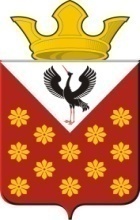 Российская  ФедерацияСвердловская областьБайкаловский районПостановлениеглавы Краснополянского сельского поселенияот 25   декабря  2015 года № 295 О запрете эксплуатации здания  Шадринского Дома Культуры  Краснополянского сельского поселения          На основании  технического заключения № 41215-870, предостережения  прокурора Байкаловского района  от 24.12.2015 г. № 01-13-15 о недопустимости  нарушения  законодательства о градостроительной деятельности,     в целях безопасности жизни и здоровья  граждан  постановляю:Запретить эксплуатацию здания Шадринского  Дома Культуры, находящегося по адресу: Свердловская область, Байкаловский район, с. Шадринка, ул. Н.И. Лаптева,  2   с 25.12.2015 года.Опубликовать настоящее постановление в соответствии с Уставом Краснополянского сельского поселения.Контроль за исполнением настоящего постановления оставляю за собой.Исполняющий обязанности главы Краснополянское сельское поселение                                                     А.Н. Снигирёв